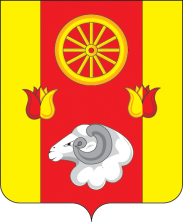 Российская ФедерацияРостовская область Ремонтненский район Администрация Денисовского сельского поселенияПОСТАНОВЛЕНИЕ29.09.2021                                                    № 67                                               п. ДенисовскийО внесении изменений в постановлениеАдминистрации Денисовского сельского поселенияот 24.06.2013  № 72В целях приведения в соответствие с действующим законодательством, в связи с изменением кадрового состава, ПОСТАНОВЛЯЮ:Внести в  приложение №1 к постановлению Администрации Денисовского сельского поселения от 24.06.2013 № 72 «Об экспертной рабочей группе при Администрации Денисовского сельского поселения по рассмотрению общественных инициатив» изменения, изложив его в следующей  редакции:СОСТАВэкспертной рабочей группы при Администрации Денисовского сельского поселения по рассмотрению общественных инициативПризнать утратившим силу пункт 7 постановления 4 от 26.10.2016 г. «О внесении изменений в некоторые нормативные  правовые акты Администрации Денисовского сельского поселения»Контроль за исполнением настоящего решения оставляю за собой.Глава Администрации Денисовского сельского поселения                                                       М.В. Моргунов
                                Моргунов М.В.–глава Администрации Денисовского сельского поселения, председатель экспертной рабочей группыНовомлинова Е.Н.–начальник сектора экономики и финансов, заместитель председателя экспертной рабочей группыНикитенко Г.И.–ведущий специалист  по общим вопросам Администрации Денисовского сельского поселения, секретарь экспертной рабочей группыЧлены экспертной рабочей группы:Члены экспертной рабочей группы:Члены экспертной рабочей группы:Фурсова Г.В.–представитель Администрации Денисовского сельского поселения, главный специалист по бухгалтерскому учетуПолякова С.А.–депутат Собрания депутатов Денисовского сельского поселения (по согласованию)Юхно Н.Г.–директор МБОУ «Денисовская СШ» (по согласованию)Петренко С.В.–депутат Собрания депутатов  Денисовского сельского поселения (по согласованию)